〇　クリスマスからお正月へ 　　〇　〇　千両とシンビジウムの冬支度　&　園芸部長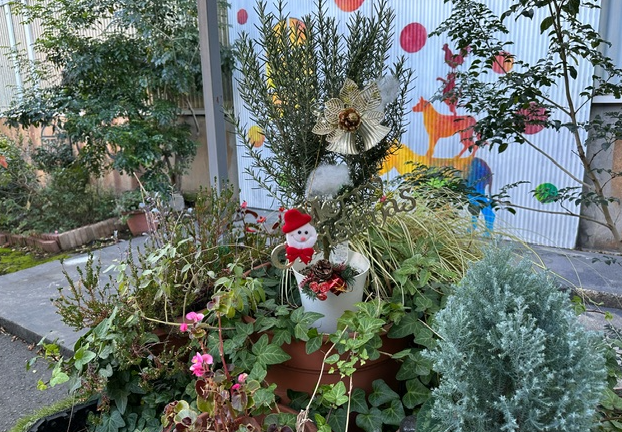 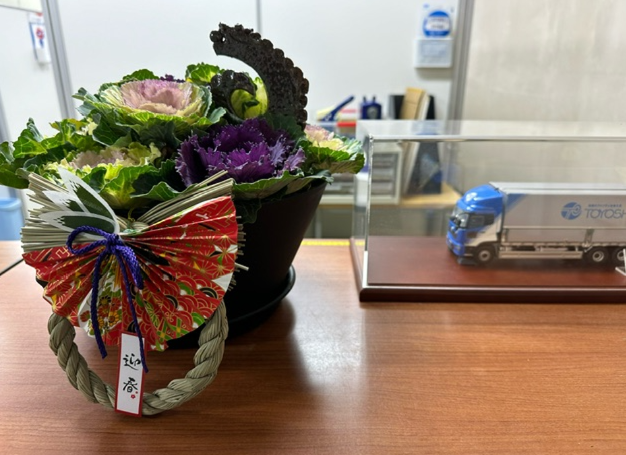 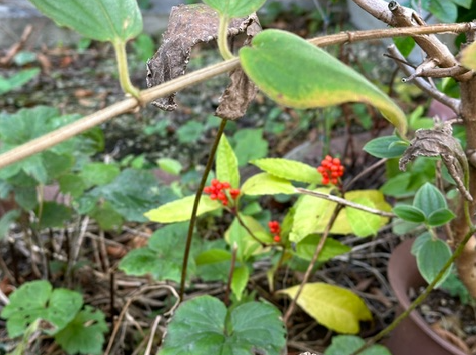 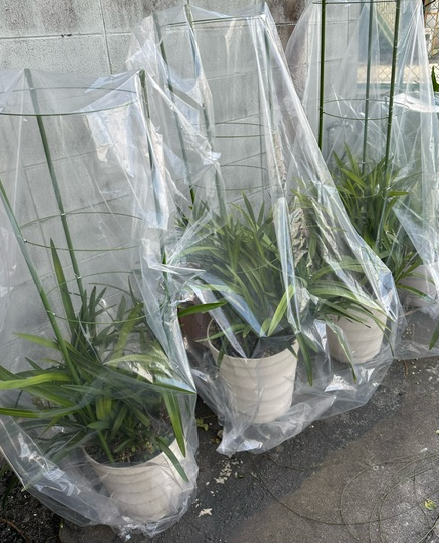 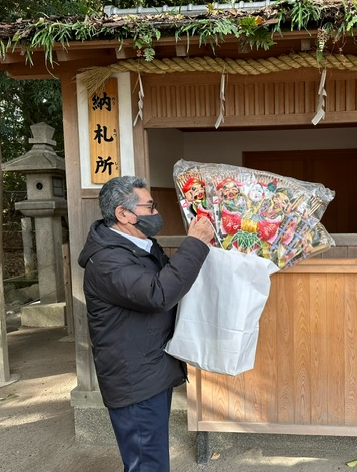 〇　納会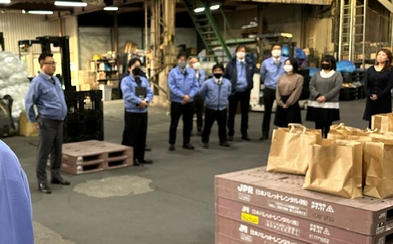 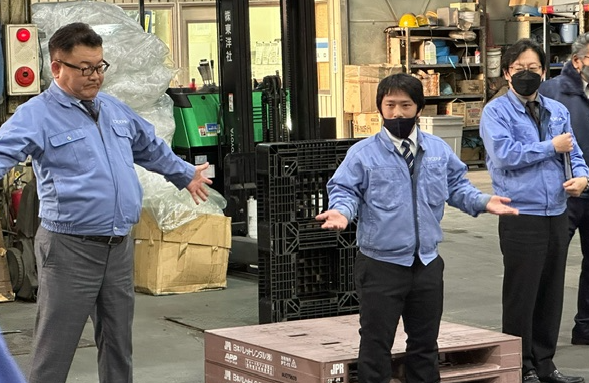 